Department of Health & Human Services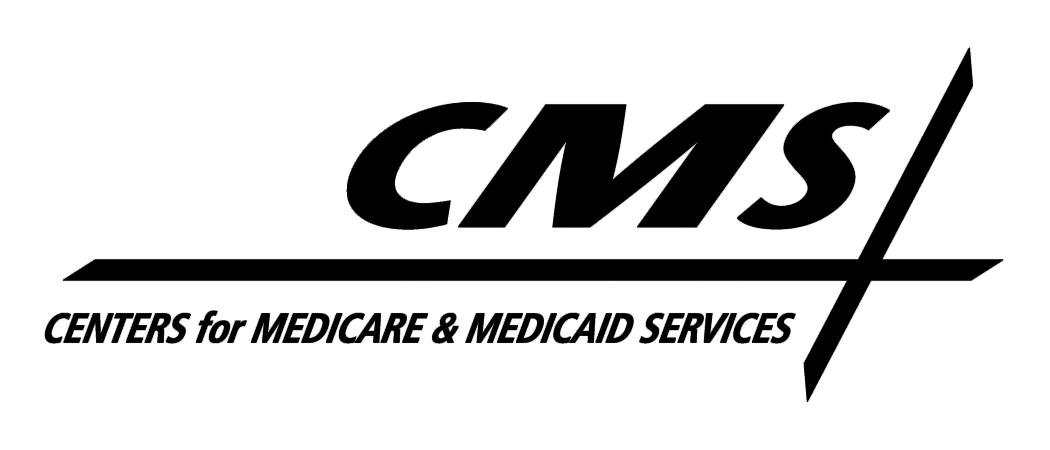 Centers for Medicare & Medicaid ServicesOffice of Research, Development and InformationTO:		OMBFROM:	William Buczko, PhD		Medicare Research and Evaluation GroupDATE:	March 25, 2010SUBJECT:	Response to CMS-10303-CommentsOne comment was received in response to the Paperwork Reduction Act (PRA) package CMS-10303.  This comment, and CMS’ response, is provided below.1.  Eligibility RequirementsThe commenter urges CMS to consider gainsharing based on a provider’s Medicare panel size rather than the percentage of revenue or patient base. The commenter suggests that using providers who have a Medicaid panel size greater than 500 reflects a provider who has significant commitment to Medicaid. The commenter also states that CMS may also consider disallowing providers who are not taking new Medicaid patients. CMS RESPONSE: The basic provider eligibility requirements for the Gainsharing Demonstration have already been determined and reflect the scope of the demonstration which is limited to Medicare services and payments. We do not intend to expand the demonstration to Medicaid covered patients, services and payments.  Therefore, the application form will not be revised in response to this comment. 